Publicado en Alicante el 21/10/2021 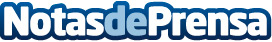 Un buen reportaje fotográfico, la clave para agilizar la venta de una vivienda, según Inmobiliaria NúcleoMuchas viviendas se venden de forma más difícil debido a la mala calidad de las fotografías. Hacer que una vivienda parezca un hogar de revista aumenta las posibilidades de venderla. Un reportaje fotográfico profesional lo hace aún más sencilloDatos de contacto:Inmobiliaria Núcleo965 999 554Nota de prensa publicada en: https://www.notasdeprensa.es/un-buen-reportaje-fotografico-la-clave-para Categorias: Inmobiliaria Imágen y sonido http://www.notasdeprensa.es